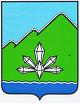 АДМИНИСТРАЦИЯ  ДАЛЬНЕГОРСКОГО ГОРОДСКОГО ОКРУГАПРИМОРСКОГО КРАЯПОСТАНОВЛЕНИЕ28 декабря 2015 г.                             г. Дальнегорск                                 № 797-паОб утверждении административного регламентапо предоставлению муниципальной услуги«Выдача разрешения (ордера) на производство земляных работ»В соответствии с  Федеральными законами от 6 октября 2003 года № 131 –ФЗ «Об общих принципах организации местного самоуправления в Российской Федерации»,  от 27 июля 2010 года № 210-ФЗ «Об организации предоставления государственных и муниципальных услуг», в целях приведения муниципальных правовых актов органов местного самоуправления в соответствие с действующим законодательством, администрация Дальнегорского городского округаПОСТАНОВЛЯЕТ: 1. Утвердить административный регламент по предоставлению муниципальной услуги  «Выдача разрешения (ордера) на производство земляных работ» в новой редакции (прилагается).2. Признать утратившим силу постановление администрации Дальнегорского городского округа от 06.12.2010  № 1047-па «Об утверждении административного регламента по  предоставлению муниципальной услуги «Подготовка и выдача разрешений  (ордеров) на производство земляных работ на территории городского округа». 3. Признать утратившим силу постановление администрации Дальнегорского   городского   округа   от   25.04.2013  №  321-па   « О внесении изменений в административный регламент по предоставлению муниципальной услуги  «Подготовка и выдача разрешений (ордеров) на производство земляных работ на территории Дальнегорского городского округа».4. Опубликовать настоящее постановление в газете «Трудовое слово» и разместить на официальном  сайте  Дальнегорского городского округа.            5. Контроль исполнения данного постановления возложить на первого заместителя главы администрации Дальнегорского городского округа.Глава Дальнегорского городского округа                                                                                           И.В.Сахута                                                                      